EXTERIOR ALTERATION APPLICATION WARNING:  Exterior alterations commenced without prior approval of the Covenants Committee and/or the Board of Directors is in violation of the covenants and is at the homeowners' own risk.  All cost associated with returning the area to its original condition, should the request be disapproved, shall be the unit owners expense Name:_____________________________________________________________________________ Address: __________________________________________________Virginia Beach, Virginia  23454 Phone: Home: ____________________ Work:_____________________Cell:____________________ APPLICATION FOR: 	(check appropriate work-you may check more than one) New Construction_____       Awnings _____                 Relocate _____                   Other_____ Repair_____                         Existing Structure_____    Yard Ornaments_____ Alteration_____                   Building_____                    Porch Rails_____ Landscaping_____               Fence_____                        Grading_____                                   Excavation_____                  Porch_____                        Deck_____          Project is expected to begin on ________________________ and be completed by __________________________ DESCRIPTION OF ALTERATION: Supplemental sheets, sketches, plats and drawings that fully describe the proposed alteration must be attached before the ACC will review the application.  In case of an exterior color change, a sample of the new color along with a description of the existing color must be submitted. ACKNOWLEDGEMENT:  Please obtain four signatures of adjacent and/or visually affected neighbors for an alteration visibly noticeable from the common elements or another neighbor’s backyard.  Acknowledgement indicates awareness of intent, not necessarily approval or disapproval. 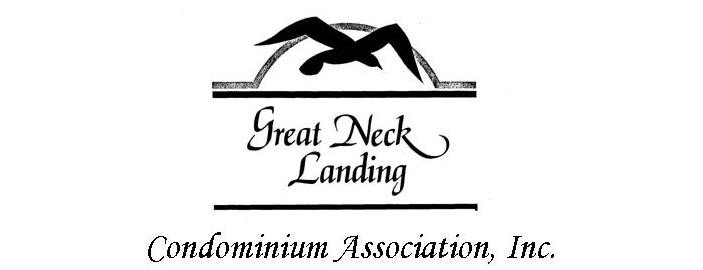       NAME:_______________________________            NAME:_________________________________       ADDRESS:____________________________ 	      ADDRESS:______________________________       NAME:_______________________________            NAME:_________________________________       ADDRESS:____________________________           ADDRESS:______________________________ NOTE:  The Board of Directors has forty-five (45) days from the date an application has been received to approve or disapprove each application. OWNER'S SIGNATURE____________________________________ DATE_____________________ Please mail or deliver to: GREAT NECK LANDING CONDOMINIUM ASSOCIATION  	 	 	 	c/o The Select Group, Inc.  	 	 	 	2224 Virginia Beach Blvd., Suites 201/202  	 	 	 	Virginia Beach, VA  23454                                                       	Or Fax to (757) 486-6988 Should you prefer to e-mail your application, e-mail addresses for the Great Neck Landing management team can be found on our website. c/o The Select Group, Inc. 2224 Virginia Beach Blvd. Suite 201/202 Virginia Beach, VA 23454   (757) 486-6000 Fax: (757) 486-6988 Email: select@theselectgroup.us Website: www.theselectgroup.us  